Lista Odmian Zalecanych zboża jare, zboża ozime, rzepak ozimy,  ziemniak – odmiany jadalne do uprawy w województwie lubelskim w roku 2020Opracował:dr inż. Piotr PszczółkowskiSzanowni Państwo !       Zgodnie z art. 27.1 ustawy z dnia 9 listopada 2012 r. o nasiennictwie oraz porozumieniami zawartymi przez Centralny Ośrodek Badania Odmian Roślin Uprawnych i Stację Doświadczalną Oceny Odmian w Ciciborze Dużym, pełniącą rolę Stacji Koordynującej PDO dla województwa lubelskiego z Samorządem Województwa Lubelskiego i Lubelską Izbą Rolniczą oraz po zapoznaniu się z opinią Wojewódzkiego Zespołu PDO, Dyrektor SDOO Cicibór  podjął  decyzję o utworzeniu List Odmian Zalecanych do uprawy na obszarze naszego województwa (LOZ) na rok 2020 dla odmian: pszenicy jarej, pszenicy ozimej, jęczmienia jarego, jęczmienia ozimego, pszenżyta ozimego, żyta ozimego, rzepaku ozimego, ziemniaka bardzo wczesnego, wczesnego, średnio wczesnego oraz średnio późnego i późnego, grochu siewnego, łubinu wąskolistnego i żółtego, soi  i bobiku.        Podstawą do ustalenia list była analiza wyników doświadczeń prowadzonych w ramach Porejestrowego Doświadczalnictwa Odmianowego w naszym województwie, uzyskanych w trzech ostatnich latach badań. Tworzenie i upowszechnianie Listy Odmian Zalecanych (LOZ) do uprawy na terenie województwa lubelskiego ma na celu przedstawienie rolnikom odmian o najlepszych parametrach plonowania i innych cechach istotnych przy wyborze optymalnej odmiany do produkcji. Postęp w hodowli odmian przyczynia się do zwiększenia produktywności, poprawy właściwości rolniczych lub uzyskania pożądanych rolniczo cech (jakość plonu, odporność na choroby, szkodniki, tolerancja na czynniki stresowe np. suszę itp.), jednak duża ilość odmian dostępnych na rynku bez sprawdzenia ich w doświadczeniach polowych stwarza ryzyko błędnego wyboru odmiany do warunków glebowo klimatycznych naszego województwa. Doświadczenia prowadzone w ramach PDO są swoistym testerem w warunkach uprawy polowej, prowadzonych corocznie zgodnie z metodyką COBORU, w niezbędnej dla danego gatunku ilości powtórzeń i lokalizacji.Zachęcam do korzystania niniejszego opracowania przy wyborze odmian do siewu w 2020 roku, życząc doskonałych efektów produkcyjnych i ekonomicznych.Pszenica jara – charakterystyka odmian pszenicy jarej zalecanych do uprawy na obszarze                            woj. lubelskiego.1 – Atrakcja2 – Goplana3 – Jarlanka4 – Nimfa5 – Rusałka6 – Frajda7 – Harenda       Listę odmian zalecanych w pszenicy jarej na województwo lubelskie opracowano na podstawie wyników uzyskanych ze ścisłych eksperymentów polowych prowadzonych w trzech punktach doświadczalnych woj lubelskiego. Badania realizowano w ramach Porejestrowego Doświadczalnictwa Odmianowego  (PDO) w  woj lubelskim w latach 2017-2019.Tabela 1 Pszenica jara plon ziarna zalecanych odmian (% wzorca).Wzorzec – średnia z  wszystkich badanych odmian* - średni plon z lat 2018-2019a1 – przeciętny  poziom agrotechnikia2 – wysoki poziom agrotechniki (zwiększone nawożenie azotowe, dolistne preparaty                           wieloskładnikowe, ochrona przed wyleganiem i chorobami)Tabela 2 Ważniejsze cechy odmian, ziarna – odporność na wybrane choroby wg Listy                 Opisowej Odmian  ( COBORU  2019).Skala 1 - 9 - 9 wartość bardzo duża, 5 – średnia , 1 – bardzo mała.Atrakcja - jakościowa odmiana chlebowa (grupa A). Plenność dobra. Przyrost plonu przy uprawie na wysokim poziomie agrotechniki poniżej średniej. Odporność na choroby podstawy źdźbła, rdzę żółtą, septoriozy liści, septoriozę plew i fuzariozę kłosów – dość duża, na mączniaka prawdziwego, rdzę brunatną i brunatną plamistość liści – średnia. Rośliny dość wysokie o dość małej odporności na wyleganie. Termin kłoszenia dość późny, dojrzewania średni. Masa 1000 ziaren mała do bardzo małej, wyrównanie ziarna słabe do bardzo słabego, gęstość w stanie zsypnym dość duża. Odporność na porastanie w kłosie mała, liczba opadania duża do bardzo dużej. Zawartość białka i ilość glutenu dość duże. Wskaźnik sedymentacyjny SDS duży do bardzo dużego. Wydajność ogólna mąki średnia. Tolerancja na zakwaszenie gleby dość mała. W dwuletnim cyklu badań uzyskano plon ziarna w wysokości 103% wzorca na przeciętnym poziomie agrotechniki i 101% wzorca w technologii intensywnej, pierwszy rok na LOZ dla Lubelszczyzny. Goplana – Odmiana  jakościowa (grupa A). Plenność dobra. Odporność na choroby podstawy źdźbła, mączniaka prawdziwego i rdzę brunatną – dość duża, na  rdzę żółtą, brunatną plamistość liści, septoriozy liści, septoriozę  plew oraz fuzariozę kłosów – średnia. Rośliny średniej wysokości, o  małej odporności na wyleganie Termin kłoszenia późny, dojrzewania dość późny. Masa 1000 ziaren średnia, wyrównanie słabe, gęstość w stanie zsypnym duża Odporność na porastanie w kłosie średnia, liczba opadania  duża do bardzo dużej. Zawartość białka duża, ilość glutenu duża do bardzo dużej. Wskaźnik sedymentacji SDS  duży Ogólna wydajność mąki dość duża. Tolerancja na zakwaszenie gleby przeciętna. W trzyletnim cyklu badań uzyskano plon ziarna w wysokości 103% wzorca na przeciętnym poziomie agrotechniki i 102% wzorca w technologii intensywnej, czwarty rok na LOZ dla Lubelszczyzny. Jarlanka – Odmiana  jakościowa (grupa A). Odporność na rdzę żółtą - duża, na choroby podstawy źdźbła, mączniaka prawdziwego i rdzę brunatną – dość duża, na brunatną plamistość liści, septoriozę liści, septoriozy plew i fuzariozę  kłosów średnia. Rośliny dość niskie, o dość małej odporności na wyleganie. Termin kłoszenia dość późny,  dojrzewania średni. Masa 1000 ziaren dość duża, wyrównanie i gęstość w stanie zsypnym średnie. Odporność na porastanie ziarna średnia, liczba opadania duża do bardzo dużej. Zawartość białka duża, ilość glutenu  duża do bardzo dużej. Wskaźnik sedymentacji SDS duży do bardzo dużego. Ogólna wydajność  mąki średnia. Tolerancja na zakwaszenie gleby dość mała. W trzyletnim cyklu badań w warunkach Lubelszczyzny uzyskano plon ziarna w wysokości 103% wzorca na przeciętnym poziomie agrotechniki i 102% wzorca w technologii intensywnej,  drugi rok na LOZ dla Lubelszczyzny. Nimfa – Odmiana  jakościowa (grupa A). Plenność dobra. Odporność na  rdzę żółtą duża,  na mączniaka prawdziwego i rdzę brunatną dość duża, na choroby podstawy źdźbła, brunatną plamistość liści, septoriozę liści, septoriozę  plew i fuzariozę kłosów – średnia. Rośliny dość niskie  o przeciętnej odporności na wyleganie. Termin kłoszenia dość późny, dojrzewania średni. Masa 1000 ziaren dość duża, wyrównanie dość dobre, gęstość w stanie zsypnym średnia. Odporność na porastanie w kłosie dość mała, liczba opadania  duża do bardzo dużej. Zawartość białka duża do bardzo dużej, ilość glutenu bardzo duża. Wskaźnik sedymentacji SDS duży do bardzo dużego.  Wydajność ogólna  mąki średnia. Tolerancja na zakwaszenie gleby przeciętna. W trzyletnim  cyklu badań w woj. lubelskim uzyskano plon ziarna w wysokości 100% wzorca na przeciętnym poziomie agrotechniki i 102% wzorca w technologii intensywnej,  drugi  rok na LOZ dla Lubelszczyzny.Rusałka – Odmiana  jakościowa (grupa A). Plenność dość dobra lub dobra do bardzo dobrej. Z uwagi na małą do bardzo małej odporności na rdzę żółtą odmiana zalecana jest do uprawy przy zastosowaniu ochrony fungicydowej. Odporność na brunatną plamistość liści – dość duża, na choroby podstawy źdźbła, mączniaka prawdziwego, rdzę brunatną, septoriozy liści i fuzariozę  kłosów - średnia, na septoriozę plew – dość mała, na rdzę żółtą- mała do bardzo małej. Rośliny średniej wysokości o przeciętnej odporności na wyleganie. Termin kłoszenia i dojrzewania średni. Masa 1000 ziaren średnia, wyrównanie dość dobre, gęstość w stanie zsypnym  duża. Odporność na porastanie ziarna w kłosie dość mała, liczba opadania duża do bardzo dużej Zawartość białka duża, ilość glutenu  duża. Wskaźnik sedymentacji SDS duży do bardzo dużego. Ogólna wydajność  mąki dość mała. Tolerancja na zakwaszenie gleby przeciętna. W trzyletnim cyklu badań w woj. lubelskim uzyskano plon ziarna w wysokości 101% wzorca na przeciętnym poziomie agrotechniki i 102%  wzorca w technologii intensywnej, trzeci rok na LOZ dla Lubelszczyzny.Frajda – Odmiana  chlebowa  (grupa B). Odporność na mączniaka prawdziwego, brunatną plamistość liści i fuzariozę  kłosów dość duża, na choroby podstawy źdźbła, rdzę brunatną, rdzę żółtą, septoriozę liści, septoriozy plew  średnia. Rośliny o średniej wysokości, o przeciętnie odporności na wyleganie. Termin kłoszenia i dojrzewania średni. Masa 1000 ziaren dość mała, wyrównanie dość dobre, gęstość w stanie zsypnym duża. Odporność na porastanie ziarna mała, liczba opadania dość duża. Zawartość białka duża, ilość glutenu bardzo duża. Wskaźnik sedymentacji SDS duży. Ogólna wydajność  mąki średnia. Tolerancja na zakwaszenie gleby przeciętna. W trzyletnim cyklu badań w woj. lubelskim uzyskano plon ziarna w wysokości 102% wzorca niezależnie od zastosowanej technologii uprawy, drugi rok na LOZ dla Lubelszczyzny.Harenda– Odmiana chlebowa (grupa B). Odporność na rdzę brunatną – duża, na choroby podstawy źdźbła, brunatną plamistość liści, septoriozę liści, septoriozę plew oraz fuzariozę kłosów – dość duża, na mączniaka prawdziwego – średnia. Rośliny średniej wysokości o dość dużej odporności na wyleganie Termin kłoszenia  średni, dojrzewania dość późny. Masa 1000 ziaren średnia, wyrównanie dość duże, gęstość w stanie zsypnym dość mała, liczba opadania duża. Zawartość białka i ilość glutenu dość duża. Wskaźnik sedymentacji SDS bardzo duży. Wydajność ogólna  mąki średnia. Tolerancja na zakwaszenie gleby dość duża. W trzyletnim cyklu badań w woj. lubelskim uzyskano plon ziarna w wysokości 102% wzorca niezależnie od zastosowanej technologii uprawy, piąty rok na LOZ dla Lubelszczyzny.Pszenica ozima – charakterystyka odmian pszenicy ozimej  zalecanych do uprawy na                               obszarze  woj. lubelskiego.1 - Arkadia2 - Linus 3 - Natula4 - RGT Kilimanjaro5 - Artist6 - Belissa7 - RGT Bilanz 8 - RotaxListę odmian zalecanych do uprawy pszenicy ozimej na obszarze województwa lubelskiego opracowano na podstawie badań prowadzonych w ramach Porejestrowego Doświadczalnictwa Odmianowego  (PDO) w siedmiu punktach doświadczalnych w województwie Zalecane odmiany wybrano spośród badanych odmian w latach 2017-2019.Tabela 3. Pszenica ozima plon ziarna zalecanych odmian (% wzorca). Mrozoodporność w skali 9° - wg COBORU (Lista Opisowa Odmian 2019) Wzorzec – średnia z  wszystkich badanych odmiana1 – przeciętny  poziom agrotechnikia2 – wysoki poziom agrotechniki (zwiększone nawożenie azotowe, dolistne preparaty                           wieloskładnikowe, ochrona przed wyleganiem i chorobamiTabela 4. Ważniejsze cechy odmian, ziarna – odporność na wybrane choroby wg Listy Opisowej Odmian  ( COBORU  2019).Skala 1 - 9 - 9 wartość bardzo duża, 5 – średnia , 1 – bardzo małaArkadia - Odmiana jakościowa (grupa A). Mrozoodporność dość duża. Odporność na rdzę brunatną dość duża, na septoriozę plew, brunatną plamistość liści, fuzariozę  kłosów i choroby podstawy źdźbła średnia, na septoriozę liści dość mała, na mączniaka prawdziwego- mała. Rośliny wysokie o dość małej odporności na wyleganie Termin kłoszenia  wczesny, dojrzewania dość wczesny. Masa 1000 ziaren dość duża, wyrównanie  dobre, gęstość w stanie zsypnym średnia. Odporność na porastanie w kłosie średnia, liczba opadania duża. Zawartość białka i ilość glutenu średnia. Wskaźnik sedymentacji SDS duży. Wydajność ogólna mąki średnia. Tolerancja na zakwaszenie gleby przeciętna. W trzyletnim cyklu badań w warunkach Lubelszczyzny uzyskano plon ziarna w wysokości 97% wzorca na przeciętnym poziomie agrotechniki i 100% wzorca w technologii intensywnej.  Linus - Odmiana jakościowa (grupa A) Mrozoodporność mała. Odporność na ważniejsze choroby średnia, jedynie na  rdzę brunatną dość duża. Rośliny dość niskie o dużej odporności na wyleganie. Termin kłoszenia dość późny, dojrzewania średni. Masa 1000 ziaren dość mała, wyrównanie  dość słabe, gęstość w stanie zsypnym mała. Odporność na porastanie w kłosie średnia, liczba opadania duża. Zawartość białka dość duża, ilość glutenu duża. Wskaźnik sedymentacyjny SDS duży. Wydajność ogólna mąki dość dobra. Tolerancja na zakwaszenie gleby dość mała. W trzyletnim cyklu badań w warunkach Lubelszczyzny uzyskano plon ziarna w wysokości 101% wzorca na przeciętnym poziomie agrotechniki i 103% wzorca w technologii intensywnej, szósty  rok na LOZ dla woj. lubelskiego.Natula - Odmiana jakościowa (grupa A) Mrozoodporność średnia Odporność na mączniaka prawdziwego, rdzę brunatną i septoriozę plew – dość duża, na brunatną plamistość liści i choroby podstawy źdźbła – średnia, na septoriozę liści i fuzariozę  kłosów – dość mała Rośliny dość wysokie  o przeciętnej odporności na wyleganie Termin kłoszenia dość wczesny, dojrzewania średni Masa 1000 ziaren duża, wyrównanie dość dobre, gęstość w stanie zsypnym dość mała Odporność na porastanie w kłosie średnia, liczba opadania duża Zawartość białka dość duża, ilość glutenu średnia Wskaźnik sedymentacji SDS duży Wydajność  ogólna mąki dość dobra Tolerancja na zakwaszenie gleby dość duża. W trzyletnim cyklu badań w warunkach Lubelszczyzny uzyskano plon ziarna w wysokości 101% wzorca na przeciętnym poziomie agrotechniki i 99% wzorca w technologii intensywnej, dziewiąty rok na LOZ dla woj. lubelskiego.RGT Kilimanjaro - Odmiana jakościowa (grupa A). Plenność dobra do bardzo dobrej. Mrozoodporność mała do średniej (4,0º). Odporność na rdzę brunatną, septoriozę liści, septoriozę plew i fuzariozę kłosów dość  duża, choroby podstawy źdźbła, rdzę żółtą i  brunatną plamistość liści – średnia, na mączniaka prawdziwego dość mała. Rośliny dość niskie, o dość dużej odporności na wyleganie. Termin kłoszenia dość późny, dojrzewania średni. Masa 1000 ziaren i wyrównanie ziarna przeciętne, gęstość w stanie zsypnym dość duża. Odporność na porastanie w kłosie średnia,  liczba opadania bardzo duża. Zawartość białka dość duża. Wskaźnik sedymentacji SDS duży do bardzo dużego. Wydajność ogólna mąki średnia Tolerancja na zakwaszenie gleby przeciętna W trzyletnim cyklu badań w warunkach Lubelszczyzny odmiana ta uzyskała plon 102% wzorca na przeciętnym poziomie agrotechniki i 104% wzorca w technologii intensywnej, trzeci rok na LOZ.Artist – Odmiana chlebowa (grupa B). Plenność bardzo dobra.  Zimotrwałość mała do średniej. Odporność na mączniaka prawdziwego, rdzę brunatną i septoriozę  plew – dość duża, na choroby podstawy źdźbła i fuzariozę kłosów – średnia,  na brunatną plamistość liści i septoriozy liści  – dość mała. Rośliny dość niskie, o dość dużej odporności na wyleganie Termin kłoszenia i dojrzewania średni. Masa 1000 ziaren dość duża, wyrównanie dość słabe, gęstość w stanie zsypnym dość  mała Odporność na porastanie w kłosie dość duża, liczba opadania bardzo duża. Zawartość białka średnia. Wskaźnik sedymentacji SDS duży do bardzo dużego. Wydajność ogólna mąki dość duża. Tolerancja na zakwaszenie gleby przeciętna. W trzyletnim cyklu badań w woj. lubelskim uzyskano plon ziarna w wysokości 104% wzorca niezależnie od zastosowanej technologii uprawy, piąty rok na LOZ dla Lubelszczyzny.Belissa – Odmiana chlebowa (grupa B). Plenność średnia.  Zimotrwałość prawie średnia. Odporność na choroby podstawy źdźbła, mączniaka prawdziwego, rdzę brunatną, brunatną plamistość liści i septoriozy liści – średnia, na rdzę żółtą, septoriozę plew i fuzariozę kłosów – dość mała. Rośliny dość niskie, o dość dużej odporności na wyleganie Termin kłoszenia dość wczesny,  dojrzewania średni. Masa 1000 ziaren dość duża, wyrównanie ziarna dość dobre, gęstość w stanie zsypnym  mała Odporność na porastanie w kłosie średnia, liczba opadania  duża do bardzo dużej. Zawartość białka dość duża. Wskaźnik sedymentacji SDS dość duży. Wydajność ogólna mąki średnia. Tolerancja na zakwaszenie gleby przeciętna. W trzyletnim cyklu badań w warunkach Lubelszczyzny odmiana ta uzyskała plon ziarna w wysokości 102% wzorca na przeciętnym poziomie agrotechniki i 104% wzorca w technologii intensywnej, czwarty rok na LOZ.RGT Bilanz - Odmiana chlebowa (grupa B). Plenność dobra. Przyrost plonu na wysokim poziomie agrotechniki przeciętny. Zimotrwałość prawie średnia (4,5o). Odporność na choroby podstawy źdźbła, mączniaka prawdziwego, rdzę żółtą, septoriozy liści, septoriozę plew i fuzariozę kłosów – średnia, na rdzę brunatną i brunatną plamistość liści – dość mała. Rośliny średniej wysokości, o dość dużej odporności na wyleganie. Termin kłoszenia i dojrzewania średni. Masa 1000 ziaren średnia, wyrównanie ziarna dość dobre, gęstość w stanie zsypnym duża. Odporność na porastanie w kłosie dość duża, liczba opadania bardzo duża. Zawartość białka dość mała, ilość glutenu mała. Wskaźnik sedymentacyjny SDS duży do bardzo dużego. Wydajność ogólna mąki dość mała. Tolerancja na zakwaszenie gleby przeciętna. W trzyletnim cyklu badań w warunkach Lubelszczyzny odmiana ta uzyskała plon ziarna w wysokości 106% wzorca na przeciętnym poziomie agrotechniki i 109% wzorca w technologii intensywnej, pierwszy rok na LOZ.Rotax – Odmiana chlebowa (grupa B). Plenność bardzo duża. Zimotrwałość prawie średnia. Odporność na mączniaka prawdziwego, rdzę brunatną i septoriozy liści – dość duża, na pleśń śniegowa, choroby podstawy źdźbła,  rdzę żółtą, brunatną plamistość liści, septoriozę plew i fuzariozę kłosów – średnia. Rośliny średniej wysokości, o małej do bardzo małej odporności na wyleganie Termin kłoszenia i  dojrzewania średni. Masa 1000 ziaren mała do bardzo małej, wyrównanie ziarna słabe, gęstość w stanie zsypnym  mała Odporność na porastanie w kłosie średnia, liczba opadania  duża. Zawartość białka dość mała. Wskaźnik sedymentacji SDS  duży. Wydajność ogólna mąki średnia. Tolerancja na zakwaszenie gleby przeciętna. W trzyletnim cyklu badań w warunkach Lubelszczyzny odmiana ta uzyskała plon ziarna w wysokości 101% wzorca na przeciętnym poziomie agrotechniki i 100% wzorca w technologii intensywnej, czwarty rok na liście odmian zalecanych.Jęczmień jary – charakterystyka odmian jęczmienia jarego zalecanych do uprawy na                                  obszarze  woj. lubelskiego.1 – Basic2 – Ella3 – KWS Olof4 – MHR Fajter5 – Radek6 – Rezus7 – Soldo8 – TeksasLista zalecanych odmian do uprawy jęczmienia jarego na obszarze województwa lubelskiego została sporządzona na podstawie badań prowadzonych w ramach Porejestrowego Doświadczalnictwa Odmianowego (PDO). Doświadczenia polowe realizowano w czterech punktach doświadczalnych w województwie Zalecane odmiany wybrano spośród badanych odmian w latach 2017-2019.Tabela 5. Jęczmieni jary plon ziarna zalecanych odmian (% wzorca).                                          Wzorzec – średnia z  wszystkich badanych odmian* - średni plon z lat 2018-2019P  – odmiana pastewnaa1 – przeciętny  poziom agrotechnikia2 – wysoki poziom agrotechniki (zwiększone nawożenie azotowe, dolistne preparaty                           wieloskładnikowe, ochrona przed wyleganiem i chorobami)Tabela 6. Ważniejsze cechy odmian, ziarna – odporność na wybrane choroby wg Listy                 Opisowej Odmian  ( COBORU  2019).Skala 1 - 9 - 9 wartość bardzo duża, 5 – średnia , 1 – bardzo mała.Basic – Odmiana typu pastewnego Plenność dobra do bardzo dobrej Odporność na mączniaka prawdziwego, plamistość siatkową, rynchosporiozę i czarną plamistość dość duża, na rdzę jęczmienia średnia Rośliny dość niskie, o przeciętnej odporności na wyleganie Termin kłoszenia dość wczesny, dojrzewania średni Masa 1000 ziaren duża, wyrównanie ziarna dobre, gęstość ziarna w stanie zsypnym przeciętna Zawartość białka w ziarnie średnia Tolerancja na zakwaszenie gleby przeciętna Odmiana ta w ścisłych doświadczeniach polowych woj lubelskiego w trzyletnim cyklu badań uzyskała 103% wzorca na a1 i 105% wzorca na a2, ósmy  rok na liście odmian zalecanych do uprawy na Lubelszczyźnie.Ella – Odmiana typu pastewnego. Plenność bardzo dobra. Odporność na mączniaka prawdziwego, plamistość siatkową i czarną plamistość dość duża, na rdzę jęczmienia i rynchosporiozę dość mała. Rośliny o przeciętnej wysokości i dość dużej odporności na wyleganie Termin kłoszenia i  dojrzewania średni Masa 1000 ziaren dość duża, wyrównanie ziarna średnie, gęstość ziarna w stanie zsypnym dość duża. Zawartość białka w ziarnie dość mała Tolerancja na zakwaszenie gleby przeciętna. W  trzyletnim cyklu badań odmiana ta uzyskała plon nasion w wysokości 100% wzorca niezależnie od zastosowanej technologii uprawy, siódmy  rok na liście odmian zalecanych do uprawy na Lubelszczyźnie.KWS Olof – Odmiana typu pastewnego Odporność  na mączniaka prawdziwego i  czarną plamistość – dość duża, na plamistość siatkową, rdzę jęczmienia i rynchosporiozę – średnia Rośliny średnio wysokie, o dość małej odporności na wyleganie Termin kłoszenia i dojrzewania średni Masa 1000 ziaren średnia, wyrównanie ziarna dość słabe,  gęstość ziarna w stanie zsypnym średnia Zawartość białka w ziarnie mała Tolerancja na zakwaszenie gleby przeciętna Odmiana ta w ścisłych doświadczeniach polowych woj lubelskiego w trzyletnim cyklu badań  uzyskała 104% wzorca na a1 i 103% wzorca na a2, dziewiąty  rok  na liście odmian zalecanych do uprawy na Lubelszczyźnie.MHR Fajter - Odmiana typu pastewnego. Plenność dość dobra. Przyrost plonu przy uprawie na wysokim poziomie agrotechniki przeciętny. Odporność na plamistość siatkową, rdzę jęczmienia i ciemnobrunatną plamistość – dość duża, na mączniaka prawdziwego i rynchosporiozę – średnia. Rośliny dość niskie, o przeciętnej odporności na wyleganie. Termin kłoszenia dość wczesny, dojrzewania średni. Masa 1000 ziaren, wyrównanie ziarna, gęstość ziarna w stanie zsypnym i zawartość białka średnia. Tolerancja na zakwaszenie gleby przeciętna. Odmiana ta w ścisłych doświadczeniach polowych woj lubelskiego w dwuletnim cyklu badań uzyskała plon ziarna w wysokości 110% wzorca na przeciętnym poziomie agrotechniki i 107% wzorca na intensywnym poziomie agrotechniki, pierwszy rok na LOZ  dla woj. lubelskiego.Radek – Odmiana typu pastewnego. Plenność dobra do bardzo dobrej. Odporność na mączniaka  prawdziwego i ciemnobrunatną plamistość – dość duża, na plamistość siatkową, rdzę jęczmienia i rynchosporiozę – średnia. Rośliny dość wysokie o dość małej odporności na wyleganie. Termin kłoszenia dość późny, dojrzewania przeciętny. Masa 1000 ziaren, wyrównanie ziarna, gęstość ziarna w stanie zsypnym i zawartość białka w ziarnie średnie. Tolerancja na zakwaszenie gleby przeciętna Odmiana ta w ścisłych doświadczeniach polowych woj lubelskiego w trzyletnim cyklu badań uzyskała plon ziarna w wysokości 105% wzorca na przeciętnym poziomie agrotechniki i 104% wzorca na intensywnym poziomie agrotechniki, drugi rok na LOZ  dla woj. lubelskiegoRezus - Odmiana typu pastewnego. Plenność dość dobra. Przyrost plonu przy uprawie na wysokim poziomie agrotechniki przeciętny. Odporność na plamistość siatkową – dość duża, na rdzę jęczmienia, rynchosporiozę i ciemnobrunatną plamistość – średnia, na mączniaka prawdziwego – dość mała. Rośliny dość wysokie, o dość małej odporności na wyleganie. Termin kłoszenia i dojrzewania dość wczesny. Masa 1000 ziaren, wyrównanie ziarna i gęstość ziarna w stanie zsypnym dość duże. Zawartość białka średnia. Tolerancja na zakwaszenie gleby przeciętna. Odmiana ta w ścisłych doświadczeniach polowych woj lubelskiego w dwuletnim cyklu badań  uzyskała 102% wzorca na a1 i 101% wzorca na a2, pierwszy  rok  na liście odmian zalecanych do uprawy na Lubelszczyźnie.Soldo – Odmiana typu pastewnego Plenność bardzo dobra Odporność na mączniaka  prawdziwego dość duża, na plamistość siatkową, rdzę jęczmienia, rynchosporiozę i czarną plamistość – średnia. Rośliny dość niskie, o dość dużej odporności na wyleganie Termin kłoszenia i dojrzewania średni Masa 1000 ziaren duża do bardzo dużej, wyrównanie ziarna dość dobre, zawartość białka w ziarnie i gęstość ziarna w stanie zsypnym dość duża. Tolerancja na zakwaszenie gleby przeciętna Odmiana ta w ścisłych doświadczeniach polowych woj lubelskiego w trzyletnim cyklu badań uzyskała plon ziarna w wysokości 100% wzorca na przeciętnym poziomie agrotechniki i 101% wzorca na intensywnym poziomie agrotechniki, szósty rok na LOZ  dla woj. lubelskiegoTeksas – Odmiana typu pastewnego. Plenność dobra. Odporność na mączniaka prawdziwego, plamistość siatkową, rdzę jęczmienia i rynchosporiozę – średnia, na ciemnobrunatną plamistość dość mała. Rośliny dość niskie o dość dużej odporności na wyleganie. Termin kłoszenia i dojrzewania przeciętny. Masa 1000 ziaren dość mała, wyrównanie ziarna i zawartość białka w ziarnie średnia, gęstość ziarna w stanie zsypnym przeciętna. Tolerancja na zakwaszenie gleby przeciętna. Odmiana ta w ścisłych doświadczeniach polowych woj lubelskiego w trzyletnim cyklu badań uzyskała 99% wzorca na a1 i 100% wzorca na a2, drugi  rok na liście odmian zalecanych do uprawy na Lubelszczyźnie.Jęczmień ozimy  -  charakterystyka odmian jęczmienia ozimego  zalecanych do uprawy na                                 obszarze  woj. lubelskiego.1 – Kaylin2 – KWS Kosmos3 – Quadriga4 – Titus5 – ZenekLista zalecanych odmian do uprawy jęczmienia ozimego na obszarze województwa lubelskiego została sporządzona po raz trzynasty dla tego gatunku, na podstawie badań prowadzonych w ramach Porejestrowego Doświadczalnictwa Odmianowego (PDO) w trzech punktach doświadczalnych w województwie. Zalecane odmiany wybrano spośród badanych odmian w latach 2017-2019.     Tabela 7. Jęczmień ozimy plon ziarna zalecanych odmian (% wzorca).  Mrozoodporność w skali 9° - wg COBORU (Lista Opisowa Odmian 2019) .Wzorzec – średnia z  wszystkich badanych odmiana1 – przeciętny  poziom agrotechnikia2 – wysoki poziom agrotechniki (zwiększone nawożenie azotowe, dolistne preparaty                           wieloskładnikowe, ochrona przed wyleganiem i chorobami)Tabela 8. Ważniejsze cechy odmian, ziarna – odporność na wybrane choroby wg Listy                 Opisowej  Odmian  (COBORU 2019). Skala 1 - 9 - 9 wartość bardzo duża, 5 – średnia , 1 – bardzo mała.Kaylin - odmiana wielorzędowa, typu pastewnego. Plenność dość dobra. Zimotrwałość średnia. Odporność na plamistość siatkową i ciemnobrunatną plamistość dość dobra, na mączniaka prawdziwego, rdzę jęczmienia i rynchosporiozę – średnia.  Rośliny średniej wysokości o przeciętnej odporności na wyleganie. Termin kłoszenia późny,  dojrzewania dość późny. Masa 1000 ziaren duża, wyrównanie ziarna dość dobre, gęstość ziarna w stanie zsypnym  średnia. Zawartość białka w ziarnie dość duża. Tolerancja na zakwaszenie gleby przeciętna. W trzyletnim cyklu badań w warunkach Lubelszczyzny odmiana ta uzyskała 103% wzorca niezależnie od zastosowanej technologii uprawy, drugi rok na LOZ dla woj. lubelskiego.KWS Kosmos - odmiana wielorzędowa, typu pastewnego. Plenność bardzo dobra. Zimotrwałość prawie średnia. Odporność na mączniaka prawdziwego, plamistość siatkowa i rynchosporiozę – średnia, na rdzę  jęczmienia i  ciemnobrunatną  plamistość – dość mała. Rośliny średniej wysokości o przeciętnej odporności na wyleganie. Termin kłoszenia dość późny, dojrzewania średni. Masa 1000 ziaren, wyrównanie ziarna, gęstość ziarna w stanie zsypnym oraz zawartość białka w ziarnie średnie. Tolerancja na zakwaszenie gleby przeciętna. W trzyletnim cyklu badań w warunkach Lubelszczyzny odmiana ta uzyskała 100% wzorca na przeciętnym poziomie agrotechniki i 99% wzorca  na intensywnym poziomie agrotechniki, trzeci rok na LOZ dla woj. lubelskiego.Quadriga - odmiana wielorzędowa, typu pastewnego. Plenność dobra na przeciętnym poziomie agrotechniki, bardzo dobra na wysokim. Zimotrwałość średnia. Odporność na mączniaka prawdziwego, plamistość siatkową, rynchosporiozę  i ciemnobrunatną plamistość – średnia, na rdzę jęczmienia – dość mała. Rośliny wysokie o dość dużej  odporności na wyleganie. Termin kłoszenia późny,  dojrzewania dość późny. Masa 1000 ziaren dość  duża, wyrównanie ziarna, gęstość ziarna w stanie zsypnym i zawartość białka w ziarnie średnia. Tolerancja na zakwaszenie gleby przeciętna. W trzyletnim cyklu badań w warunkach Lubelszczyzny odmiana ta uzyskała 101% wzorca na przeciętnym poziomie agrotechniki i 103% wzorca  na intensywnym poziomie agrotechniki, trzeci rok na LOZ dla woj. lubelskiego.Titus - odmiana wielorzędowa, typu pastewnego. Plenność dobra do bardzo dobrej. Mrozoodporność średnia Odporność na pleśń śniegową, mączniaka prawdziwego i rdzę jęczmienia dość duża, na  plamistość siatkową, rynchosporiozę i czarną plamistość - średnia. Rośliny wysokie do bardzo wysokich,  o dużej odporności na wyleganie Termin kłoszenia dość późny,  dojrzewania przeciętny. Masa 1000 ziaren dość duża, wyrównanie ziarna średnie, gęstość ziarna w stanie zsypnym duża. Zawartość białka w ziarnie średnia. Tolerancja na zakwaszenie gleby przeciętna. W trzyletnim cyklu badań w warunkach Lubelszczyzny odmiana ta uzyskała 100% wzorca  niezależnie od zastosowanej technologii uprawy, szósty rok na LOZ dla woj. lubelskiegoZenek - odmiana wielorzędowa, typu pastewnego. Plenność dobra do bardzo dobrej. Zimotrwałość dość dobra. Odporność na mączniaka prawdziwego – dość duża, na plamistość siatkową, rdzę jęczmienia i rynchosporiozę – średnia, na ciemnobrunatną plamistość – dość mała. Rośliny średniej wysokości o przeciętnej odporności na wyleganie Termin kłoszenia dość wczesny,  dojrzewania średni. Masa 1000 ziaren dość mała, wyrównanie ziarna, gęstość ziarna w stanie zsypnym  i zawartość białka w ziarnie średnia. Tolerancja na zakwaszenie gleby dość duża. W trzyletnim cyklu badań w warunkach Lubelszczyzny odmiana ta uzyskała 103% wzorca na przeciętnym poziomie agrotechniki i 101% wzorca  na intensywnym poziomie agrotechniki, piąty rok na LOZ dla woj. lubelskiego.Pszenżyto ozime  - charakterystyka odmian pszenżyta ozimego  zalecanych do uprawy na  obszarze                                 woj. lubelskiego.1 – Kasyno2 – Lombardo3 – Meloman4 – Rotondo5 – Rufus6 – Subito7 – Tadeus7 – TemucoLista odmian zalecanych do uprawy pszenżyta ozimego na obszarze województwa lubelskiego została sporządzona na podstawie badań prowadzonych w ramach Porejestrowego Doświadczalnictwa Odmianowego (PDO) w pięciu punktach doświadczalnych w województwie Zalecane odmiany wybrano spośród badanych odmian w latach 2017-2019.    Tabela 9. Pszenżyto ozime plon ziarna zalecanych odmian (% wzorca). Mrozoodporność w skali 9° - wg COBORU (Lista Opisowa Odmian 2019)* - średnia z lat 2018-2019 Wzorzec – średnia z  wszystkich badanych odmiana1 – przeciętny  poziom agrotechnikia2 – wysoki poziom agrotechniki (zwiększone nawożenie azotowe, dolistne preparaty                           wieloskładnikowe, ochrona przed wyleganiem i chorobamiTabela 10. Ważniejsze cechy odmian, ziarna – odporność na wybrane choroby wg Listy Opisowej                Odmian  ( COBORU  2019).Skala 1 - 9 - 9 wartość bardzo duża, 5 – średnia , 1 – bardzo małaKasyno –  Odmiana pastewna. Plenność bardzo dobra. Przyrost plonu na wysokim poziomie agrotechniki poniżej średniej. Zimotrwałość dość duża (5,5). Odporność na rdzę brunatną, rdzę żółtą i fuzariozę kłosów – duża, na pleśń śniegową, mączniaka prawdziwego, septoriozę liści i rynchosporiozę – dość duża, na choroby podstawy źdźbła, septoriozę plew – średnia. Rośliny niskie, o średniej odporności na wyleganie. Termin kłoszenia późny, dojrzewania średni. Masa 1000 ziaren duża do bardzo dużej, wyrównanie ziarna średnie. Gęstość ziarna w stanie zsypnym średnia. Odporność na porastanie w kłosie  średnia, liczba opadania dość mała. Zawartość białka mała. Tolerancja na zakwaszenie gleby średnia. W trzyletnim cyklu badań (2017/19) odmiana ta plonowała na poziomie 103% wzorca na przeciętnym poziomie agrotechniki i 102% wzorca na intensywnym poziomie uprawy, drugi rok na LOZ dla Lubelszczyzny.Lombardo – Odmiana pastewna. Plenność bardzo dobra. Zimotrwałość średnia. Odporność na mączniaka prawdziwego i septoriozę plew – dość duża, na pleśń śniegową, choroby podstawy źdźbła, septoriozę liści, rynchosporiozę i fuzariozę kłosów – średnia, na rdzę brunatną – mała.   Rośliny dość niskie, o małej  odporności na wyleganie. Termin kłoszenia i dojrzewania dość wczesny. Masa 1000 ziaren  duża, wyrównanie ziarna średnie,  gęstość ziarna w stanie zsypnym dość mała. Odporność na porastanie w kłosie i liczba opadania średnia. Zawartość białka mała. Tolerancja na zakwaszenie gleby dość duża. W trzyletnim cyklu badań (2017/19) odmiana ta plonowała na poziomie 101% wzorca na przeciętnym poziomie agrotechniki i 102% wzorca na intensywnym poziomie uprawy, trzeci rok na LOZ dla Lubelszczyzny.Meloman – Odmiana  pastewna. Plenność bardzo dobra. Zimotrwałość dość duża. Odporność na mączniaka prawdziwego – duża do bardzo dużej, na choroby podstawy źdźbła, rdzę brunatną, septoriozę liści, septoriozę plew i fuzariozę kłosów - dość duża, na rynchosporiozę – średnia, na pleśń śniegową dość mała. Rośliny średniej wysokości, o dość dużej odporności na wyleganie Termin kłoszenia średni, dojrzewania dość późny. Masa 1000 ziaren i wyrównanie ziarna średnie, gęstość ziarna w stanie zsypnym - duża. Odporność na porastanie ziarna w kłosach dość duża, liczba opadania – duża. Zawartość białka dość mała. Tolerancja na zakwaszenie gleby średnia. W badaniach PDO na Lubelszczyźnie w latach (2017/19) odmiana ta uzyskała plon ziarna w wysokości 102% wzorca na podstawowym poziomie uprawy i 101% wzorca na intensywnym  poziomie agrotechniki, czwarty rok na LOZ dla woj. lubelskiego. Rotondo – Odmiana  pastewna. Plenność bardzo dobra. Zimotrwałość dość duża. Odporność na mączniaka prawdziwego, septoriozę plew i fuzariozę kłosów - dość duża, na pleśń śniegową,  choroby podstawy źdźbła i rdzę brunatną – średnia, na  septoriozę liści i rynchosporiozę – dość mała. Rośliny niskie, o średniej odporności na wyleganie Termin kłoszenia i dojrzewania dość późny. Masa 1000 ziaren i wyrównanie ziarna średnie, gęstość ziarna w stanie zsypnym - dość duża. Odporność na porastanie  w kłosie i liczba opadania – średnie. Zawartość białka  mała. Tolerancja na zakwaszenie gleby średnia. W trzyletnim cyklu badań PDO na Lubelszczyźnie w latach (2017/19) odmiana ta uzyskała plon ziarna w wysokości 102% wzorca na podstawowym poziomie uprawy i 100% wzorca na intensywnym  poziomie agrotechniki, czwarty rok na LOZ dla woj. lubelskiego.Rufus – Odmiana pastewna. Plenność bardzo dobra. Przyrost plonu na wysokim poziomie agrotechniki średni. Zimotrwałość średnia (4,5). Odporność na pleśń śniegową, mączniaka prawdziwego i septoriozę liści – dość duża, na choroby podstawy źdźbła, rdzę brunatną, rdzę żółtą, septoriozę plew, rynchosporiozę i fuzariozę kłosów – średnia. Rośliny niskie, o średniej odporności na wyleganie. Termin kłoszenia dość późny, dojrzewania średni. Masa 1000 ziaren i wyrównanie ziarna średnie, gęstość ziarna w stanie zsypnym dość duża. Odporność na porastanie ziarna w kłosie średnia, liczba opadania duża do bardzo dużej. Zawartość białka mała. Tolerancja na zakwaszenie gleby dość duża. W trzyletnim cyklu badań (2017/19) odmiana ta uzyskała plon ziarna w wysokości 100% wzorca na przeciętnym poziomie agrotechniki i 102% wzorca na intensywnym poziomie agrotechniki, drugi rok na liście odmian zalecanych  dla Lubelszczyzny.Subito – -Odmiana pastewna, o normalnej wysokości roślin, plenność bardzo dobra. Mrozoodporność dość duża.  Odporność na mączniaka prawdziwego – duża, na rdzę brunatną dość duża, choroby podstawy źdźbła, rynchosporiozę, septoriozę liści i plew, fuzariozę kłosów – średnia. Rośliny dość wysokie, o dość małej  odporności na wyleganie Termin kłoszenia dość późny, dojrzewania średni. Masa 1000 ziaren i wyrównanie ziarna średnie, gęstość w stanie zsypnym bardzo duża Odporność na porastanie ziarna w kłosie średnia, liczba opadania dość duża. Zawartość białka dość mała. Tolerancja na zakwaszenie gleby dość mała. W trzyletnim  cyklu badań (2017/19) odmiana ta uzyskała plon ziarna w wysokości 104% wzorca na przeciętnym poziomie agrotechniki i 102% wzorca na intensywnym poziomie agrotechniki, szósty rok na liście odmian zalecanych  dla Lubelszczyzny.Tadeus - Odmiana pastewna. Plenność dobra do bardzo dobrej. Przyrost plonu na wysokim poziomie agrotechniki powyżej średniej. Zimotrwałość średnia (5,0). Odporność na pleśń śniegową, choroby podstawy źdźbła i mączniaka prawdziwego – dość duża, na  rdzę żółtą, septoriozę liści, rynchosporiozę i fuzariozę kłosów – średnia, na rdzę brunatną i septoriozę plew – dość mała. Rośliny niskie, o dużej odporności na wyleganie. Termin kłoszenia i dojrzewania średni. Masa 1000 ziaren, wyrównanie ziarna i gęstość ziarna w stanie zsypnym średnie. Odporność na porastanie ziarna w kłosie duża, liczba opadania bardzo duża. Zawartość białka średnia. Tolerancja na zakwaszenie gleby mała. W dwuletnim  cyklu badań (2018/19) odmiana ta uzyskała plon ziarna w wysokości 105% wzorca na przeciętnym poziomie agrotechniki i 107% wzorca na intensywnym poziomie agrotechniki, pierwszy rok na liście odmian zalecanych  dla Lubelszczyzny.Temuco - Odmiana pastewna. Plenność bardzo dobra. Przyrost plonu na wysokim poziomie agrotechniki poniżej średniej. Zimotrwałość średnia (4,5). Odporność na mączniaka prawdziwego i rdzę żółtą – duża, na pleśń śniegową, rdzę brunatną i rynchosporiozę – dość duża, na septoriozę liści i fuzariozę kłosów i choroby podstawy źdźbła – średnia, na septoriozę plew – dość mała. Rośliny niskie, o dość dużej odporności na wyleganie. Termin kłoszenia późny, dojrzewania – średni. Masa 1000 ziaren bardzo mała, wyrównanie ziarna słabe, gęstość ziarna w stanie zsypnym mała. Odporność na porastanie ziarna w kłosie średnia, liczba opadania – dość duża. Zawartość białka mała do bardzo małej. Tolerancja na zakwaszenie gleby dość duża. W trzyletnim cyklu badań (2017/19) odmiana ta plonowała na poziomie 103% wzorca niezależnie od zastosowanej technologii uprawy, pierwszy rok na LZO dla Lubelszczyzny.Żyto ozime  -  charakterystyka odmian żyta ozimego  zalecanych do uprawy na  obszarze                         woj. lubelskiego.1 – Dańkowskie Granat2 – Dańkowskie Hadron3 – Poznańskie4 – KWS Daniello  F1	5 – KWS Dolaro  F16 – KWS Vinetto  F17 – SU Performer   F1Lista odmian zalecanych do uprawy żyta ozimego na obszarze województwa lubelskiego została sporządzona po raz trzynasty dla tego gatunku, na podstawie badań prowadzonych w ramach Porejestrowego Doświadczalnictwa Odmianowego  (PDO) w dwóch punktach doświadczalnych w województwie lubelskim. Proponowane odmiany wybrano spośród badanych odmian w latach 2017-2019.Tabela 11. Żyto ozime plon ziarna zalecanych odmian (% wzorca).  Wzorzec – średnia z  wszystkich badanych odmianF1  - odmiana mieszańcowa   * - średnia z lat 2018-2019a1 – przeciętny  poziom agrotechnikia2 – wysoki poziom agrotechniki (zwiększone nawożenie azotowe, dolistne preparaty                           wieloskładnikowe, ochrona przed wyleganiem i chorobami)Tabela 12. Ważniejsze cechy odmian, ziarna – odporność na wybrane choroby wg Listy Opisowej                Odmian  ( COBORU  2019).Skala 1 - 9 - 9 wartość bardzo duża, 5 – średnia , 1 – bardzo małaDańkowskie Granat - odmiana populacyjna, przeznaczona do uprawy na ziarno. Plenność powyżej najlepiej plonujących odmian populacyjnych. Odporność na mączniaka prawdziwego, rdzę brunatną i rdzę źdźbłową – dość duża, na pleśń śniegową, choroby podstawy źdźbła i septoriozy liści – średnia,  na  rynchosporiozę dość mała. Rośliny średniej wysokości  o przeciętnej odporności na wyleganie. Termin kłoszenia i dojrzewania średni.  Masa 1000 ziaren i wyrównanie średnie, gęstość ziarna w stanie zsypnym dość duża. Odporność na porastanie ziarna w kłosie i liczba opadania średnie,  zawartość białka dość duża. Tolerancja na zakwaszenie gleby średnia. W trzyletnim cyklu badań w woj. lubelskim odmiana ta uzyskała plon ziarna w wysokość 90% wzorca na przeciętnym poziomie agrotechniki i 89% wzorca  na intensywnym poziomie agrotechniki.   Dańkowskie Hadron  –  Odmiana populacyjna, przeznaczona do uprawy na ziarno. Plenność na poziomie czołowych odmian populacyjnych. Przyrost plonu na wysokim poziomie agrotechniki poniżej średniej. Odporność na rdzę brunatną – dość duża, na choroby podstawy źdźbła, mączniaka prawdziwego, rdzę źdźbłową i rynchosporiozę – średnia, na septoriozy liści – dość mała, na pleśń śniegową – mała. Rośliny dość wysokie, o przeciętnej odporności na wyleganie. Termin kłoszenia i dojrzewania średni. Masa 1000 ziaren, wyrównanie i gęstość ziarna w stanie zsypnym średnie. Odporność na porastanie ziarna w kłosie średnia,  liczba opadania dość mała, zawartość białka dość duża. Lepkość maksymalna kleiku skrobiowego mała, końcowa temperatura kleikowania bardzo niska. Tolerancja na zakwaszenie gleby mała. W badaniach PDO w woj lubelskim w trzyletnim cyklu badań u odmiany tej uzyskano 93% wzorca na poziomie a1 i 89% wzorca na poziomie a2.Poznańskie –  Odmiana populacyjna, przeznaczona do uprawy na ziarno. Plenność dobra. Odporność na pleśń śniegową, choroby podstawy źdźbła, mączniaka prawdziwego, rdzę brunatną, rynchosporiozę i septoriozy liści – średnia, na rdzę źdźbłową – dość mała. Rośliny dość wysokie, o przeciętnej odporności na wyleganie. Termin kłoszenia i dojrzewania średni. Masa 1000 ziaren średnia, wyrównanie dość słabe, gęstość ziarna w stanie zsypnym dość duża. Odporność na porastanie ziarna w kłosie średnia, liczba opadania dość mała, zawartość białka średnia. Lepkość maksymalna kleiku skrobiowego mała, końcowa temperatura kleikowania niska. Tolerancja na zakwaszenie gleby średnia. W trzyletnim cyklu badań w woj lubelskim odmiana ta uzyskała plon ziarna w wysokość 88% wzorca na przeciętnym poziomie agrotechniki i 85% wzorca  na intensywnym poziomie agrotechniki.  KWS Daniello F1 - Odmiana mieszańcowa trójkomponentowa (z systemem „Pollen Plus”), przeznaczona do uprawy na ziarno. Plenność bardzo dobra. Odporność na mączniaka prawdziwego, rdzę brunatną, rdzę  źdźbłową, rynchosporiozę i septoriozy liści – dość duża, na pleśń śniegową i choroby podstawy źdźbła – średnia. Rośliny dość niskie, o dość małej odporności na wyleganie. Termin kłoszenia i dojrzewania średni. Masa 1000 ziaren dość mała, wyrównanie i gęstość ziarna w stanie zsypnym średnie. Odporność na porastanie ziarna w kłosie średnia, liczba opadania dość duża, zawartość białka mała. Lepkość maksymalna kleiku skrobiowego duża do bardzo dużej, końcowa temperatura kleikowania bardzo wysoka. Tolerancja na zakwaszenie gleby średnia. W badaniach PDO w woj lubelskim w trzyletnim cyklu badań u odmiany tej uzyskano 108% wzorca  niezależnie od zastosowanej technologii uprawy.KWS Dolaro F1  - Odmiana mieszańcowa trójkomponentowa (z systemem „Pollen Plus”),przeznaczona do uprawy na ziarno. Plenność bardzo dobra. Przyrost plonu na wysokim poziomie agrotechniki przeciętny. Odporność na rdzę brunatną, rdzę źdźbłową, rynchosporiozę i septoriozy liści – dość duża, na pleśń śniegową, choroby podstawy źdźbła i mączniaka prawdziwego – średnia. Rośliny dość niskie, o dużej odporności na wyleganie. Termin kłoszenia późny, dojrzewania dość późny. Masa 1000 ziaren średnia, wyrównanie dość dobre, gęstość ziarna w stanie zsypnym średnia. Odporność na porastanie ziarna w kłosie i liczba opadania średnie, zawartość białka dość mała. Lepkość maksymalna kleiku skrobiowego duża do bardzo dużej, końcowa temperatura kleikowania bardzo wysoka. Tolerancja na zakwaszenie gleby dość mała. W trzyletnim  cyklu badań na Lubelszczyźnie  odmiana ta uzyskała 111% wzorca na przeciętnym poziomie agrotechniki i 113% wzorca na  intensywnym poziomie agrotechniki.KWS Vinetto - Odmiana mieszańcowa trójkomponentowa (z systemem „Pollen Plus”), przeznaczona do uprawy na ziarno. Plenność bardzo dobra. Przyrost plonu na wysokim poziomie przeciętny. Odporność na choroby podstawy źdźbła, rdzę brunatną, rdzę źdźbłową, septoriozy liści i rynchosporiozę – dość duża, na pleśń śniegową i mączniaka prawdziwego – średnia. Rośliny dość niskie, o dość dużej odporności na wyleganie. Termin kłoszenia dość późny, dojrzewania średni. Masa 1000 ziaren średnia, wyrównanie dość dobre, gęstość ziarna w stanie zsypnym dość mała. Odporność na porastanie ziarna w kłosie średnia, liczba opadania dość duża, zawartość białka dość mała. Lepkość maksymalna kleiku skrobiowego duża do bardzo dużej, końcowa temperatura kleikowania średnia. Tolerancja na zakwaszenie gleby średnia. W dwuletnim  cyklu badań na Lubelszczyźnie  odmiana ta uzyskała 115% wzorca na przeciętnym poziomie agrotechniki i 117% wzorca na  intensywnym poziomie agrotechniki. SU Performer   F1  - odmiana mieszańcowa trójkomponentowa, przeznaczona do uprawy na ziarno Plenność bardzo dobra Odporność na pleśń śniegową, mączniaka prawdziwego, rdzę  brunatną i  źdźbłową, septoriozy liści, rynchosporiozę i choroby podstawy źdźbła – średnia. Rośliny dość niskie, o przeciętnej odporności na wyleganie Termin kłoszenia i dojrzewania średni Masa 1000 ziaren dość mała, wyrównanie średnie, gęstość ziarna w stanie zsypnym dość duża. Odporność na porastanie ziarna w kłosie średnia, liczba opadania  duża, zawartość białka mała do bardzo małej Tolerancja na zakwaszenie gleby średnia W trzyletnim  cyklu badań na Lubelszczyźnie  odmiana ta uzyskała 106% wzorca niezależnie od zastosowanej technologii uprawy. Czwarty  rok na LOZ dla Lubelszczyzny.Rzepak ozimy – charakterystyka odmian rzepaku ozimego zalecanych do uprawy na obszarze                            woj. lubelskiego.1 – Chrobry2 – SY Ilona3 – Architekt F14 – DK Expiro F15 – DK Extract F16 – Tigris  F1Listę zalecanych odmian do uprawy rzepaku ozimego na obszarze województwa lubelskiego opracowano na podstawie badań prowadzonych w ramach Porejestrowego Doświadczalnictwa Odmianowego  (PDO) w czterech punktach doświadczalnych w województwie Zalecane odmiany wybrano spośród badanych odmian w latach 2017-2019.Tabela 13. Rzepak ozimy plon ziarna zalecanych odmian (% wzorca). Wzorzec – średnia z  wszystkich badanych odmian* - średnia z lat 2018-2019Zimotrwałość w skali 9° - wg COBORU (Lista Opisowa Odmian 2019)Tabela 14. Ważniejsze cechy odmian – odporność na wybrane choroby wg Listy Opisowej                  Odmian ( COBORU 2019).Skala 1 - 9 -  wartość cechy: 9 - bardzo duża, 5 – średnia , 1 – bardzo mała.Chrobry - Odmiana populacyjna. Plon nasion zbliżony do najlepiej plonujących odmian populacyjnych. Zawartość tłuszczu w nasionach średnia, glukozynolanów mniejsza od średniej. Zawartość białka w suchej masie beztłuszczowej średnia. Masa 1000 nasion średnia.Zimotrwałość roślin duża. Rośliny średniej wysokości, o przeciętnej odporności na wyleganie. Termin początku kwitnienia i dojrzałości technicznej średni. Odporność na zgniliznę twardzikową większa od średniej, na suchą zgniliznę kapustnych i choroby podstawy łodygi średnia, na czerń krzyżowych mniejsza od średniej. W trzyletnim cyklu badań PDO (2017/19) na Lubelszczyźnie uzyskano plon nasion w wysokości 97% wzorca, drugi rok na LOZ dla woj. lubelskiegoSY Ilona - Odmiana populacyjna. Plon nasion na poziomie najlepiej plonujących odmian populacyjnych. Zawartość tłuszczu w nasionach średnia, glukozynolanów poniżej średniej. Zawartość białka w suchej masie beztłuszczowej średnia. Masa 1000 nasion dość duża. Zimotrwałość roślin dość duża. Rośliny średniej wysokości, o przeciętnej odporności na wyleganie. Termin początku kwitnienia i dojrzałości technicznej nieco późniejszy od średniego. Odporność na zgniliznę twardzikową, choroby podstawy łodygi i czerń krzyżowych średnia, na suchą zgniliznę kapustnych mniejsza od średniej. W trzyletnim cyklu badań PDO (2017/19) na Lubelszczyźnie uzyskano plon nasion w wysokości 94% wzorca, drugi rok na LOZ dla woj. lubelskiego.Architect - Odmiana mieszańcowa. Plon nasion bardzo duży. Zawartość tłuszczu w nasionach średnia, glukozynolanów powyżej średniej. Zawartość białka w suchej masie beztłuszczowej przeciętna. Masa 1000 nasion średnia. Zimotrwałość roślin duża. Rośliny wysokie, o przeciętnej odporności na wyleganie. Termin początku kwitnienia i dojrzałości technicznej średni. Odporność na zgniliznę twardzikową, suchą zgniliznę kapustnych i czerń krzyżowych średnia, na choroby podstawy łodygi mniejsza od średniej. Według deklaracji hodowcy odmiana jest odporna na wirusa żółtaczki rzepy (TuYV). W dwuletnim cyklu badań PDO (2018/19) na Lubelszczyźnie uzyskano plon nasion w wysokości 112% wzorca, pierwszy rok na LOZ dla woj. lubelskiego.DK Expiro F1 -  Odmiana mieszańcowa. Plon nasion bardzo duży. Zawartość tłuszczu w nasionach średnia, glukozynolanów powyżej średniej. Zawartość białka w suchej masie beztłuszczowej mniejsza od średniej. Masa 1000 nasion średnia. Zimotrwałość roślin średnia. Rośliny dość wysokie, o nieco mniejszej od średniej odporności na wyleganie. Termin początku kwitnienia i dojrzałości technicznej średni. Odporność na zgniliznę twardzikową i suchą zgniliznę kapustnych większa od średniej, na choroby podstawy łodygi i czerń krzyżowych średnia. W trzyletnim cyklu badań PDO (2017/19) na Lubelszczyźnie uzyskano plon nasion w wysokości 107% wzorca, pierwszy rok na LOZ dla woj. lubelskiego.DK Extract F1 - Odmiana mieszańcowa. Plon nasion bardzo duży. Zawartość tłuszczu w nasionach średnia, glukozynolanów dość duża. Zawartość białka w suchej masie beztłuszczowej mniejsza od średniej. Masa 1000 nasion średnia. Zimotrwałość roślin średnia. Rośliny średniej wysokości, o nieco mniejszej od średniej odporności na wyleganie. Termin początku kwitnienia i dojrzałości technicznej średni. Odporność na suchą zgniliznę kapustnych i choroby podstawy łodygi większa od średniej, na zgniliznę twardzikową średnia, na czerń krzyżowych mniejsza od średniej. W trzyletnim cyklu badań PDO (2017/19) na Lubelszczyźnie uzyskano plon nasion w wysokości 111% wzorca, drugi rok na LOZ dla woj. lubelskiego.Tigris F1 - Odmiana mieszańcowa. Plon nasion duży do bardzo dużego. Zawartość tłuszczu w nasionach średnia, glukozynolanów poniżej średniej. Zawartość białka w suchej masie beztłuszczowej mniejsza od średniej. Masa 1000 nasion średnia. Zimotrwałość roślin średnia. Rośliny dość wysokie, o nieco mniejszej od średniej odporności na wyleganie. Termin początku kwitnienia i dojrzałości technicznej średni. Odporność na zgniliznę twardzikową, suchą zgniliznę kapustnych i choroby podstawy łodygi średnia, na czerń krzyżowych mniejsza od średniej. W trzyletnim cyklu badań PDO (2017/19) na Lubelszczyźnie uzyskano plon nasion w wysokości 111% wzorca, drugi rok na LOZ dla woj. lubelskiego.Ziemniak jadalny – charakterystyka odmian zalecanych do uprawy na obszarze                                                   woj. lubelskiego.1 – Denar2 – Lord3 – Riviera4 – Bellarosa5 – Bohun6 – Gwiazda7 – Vineta8 – Jurek9 – Lech10 – Oberon11– Satina12 – Tajfun13 – JellyListę odmian zalecanych w ziemniaku jadalnym na województwo lubelskie opracowano na podstawie wyników uzyskanych ze ścisłych eksperymentów polowych prowadzonych w trzydziestu siedmiu punktach doświadczalnych. Badania realizowano w ramach Porejestrowego Doświadczalnictwa Odmianowego (PDO) w woj lubelskim, małopolskim, podkarpackim i świętokrzyskim w latach 2017-2019.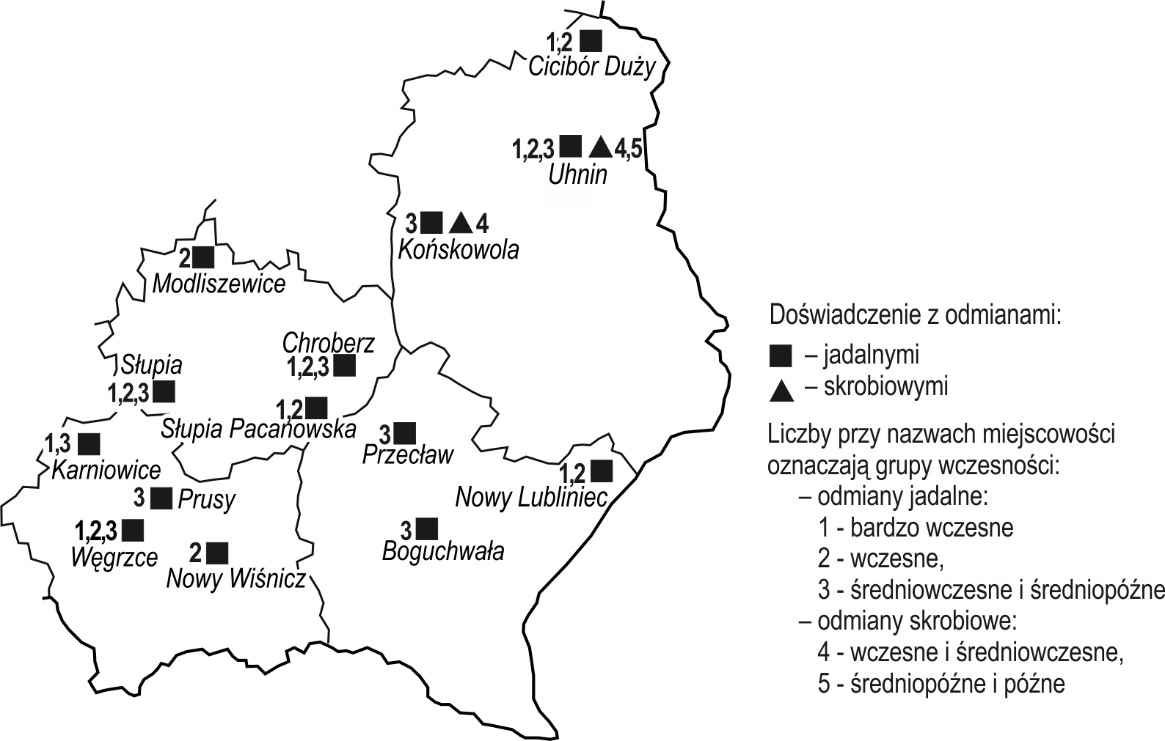 Mapa 1 Rozmieszczenie doświadczeń z odmianami ziemniaka przeprowadzonych w 2019 r., w                    południowo- wschodniej Polsce.Tabela 15. Ziemniak bardzo wczesny Plon bulw zalecanych odmian (% wzorca) Wzorzec – średnia z wszystkich badanych odmianDenar – odmiana bardzo wczesna, jadalna w typie kulinarnym sałatkowym do wszechstronnie użytkowego, o dobrym smaku Bardzo plenna, o dużym udziale w plonie frakcji handlowej Przydatna do uprawy na wczesny zbiór Odmiana odporna na mątwika ziemniaczanego, odporna na wirusy Y i liściozwoju (Y-7, L-7), podatna na porażenie zarazą ziemniaka W trzyletnim cyklu badań PDO w pierwszym terminie zbioru (po 40 dniach od wschodów) uzyskano plon ogólny w wysokości 103% wzorca i plon handlowy bulw w wysokości 102%, zaś w pełnej dojrzałości uzyskała plon ogólny i plon handlowy bulw w wysokości; stosownie 107 i 107% wzorca.Lord - odmiana bardzo wczesna, jadalna w typie kulinarnym sałatkowym do wszechstronnie użytkowego, o dobrym smaku Bardzo plenna, o dużym udziale w plonie frakcji handlowej Przydatna do uprawy na wczesny zbiór Odmiana odporna na mątwika ziemniaczanego, odporna na wirusy Y i liściozwoju (Y-7, L-7), podatna na porażenie zarazą ziemniaka W trzyletnim cyklu badań PDO w pierwszym terminie zbioru (po 40 dniach od wschodów) plonowała na poziomie 91% wzorca w plonie ogólnym i 86% wzorca w plonie handlowym bulw, zaś w pełnej dojrzałości uzyskała plon ogólny i handlowy bulw w wysokości 94 i 93% wzorca. Riviera - Odmiana jadalna bardzo wczesna, w typie konsumpcyjnym sałatkowym do ogólnoużytkowego, o przeciętnym smaku po zakończeniu wegetacji. Bulwy duże, o regularnym kształcie, okrągłe, o bardzo płytkich oczkach. Skórka żółta; miąższ jasno żółty. Plenność po 40 dniach od pełni wschodów duża do bardzo dużej, po zakończeniu wegetacji średnia. Duży odział frakcji handlowej w plonie ogólnym. Odporność na wirusa Y duża, na zarazę ziemniaka mała. Odmiana odporna na patotyp Ro1 mątwika ziemniaczanego. W trzyletnim cyklu badań PDO w pierwszym terminie zbioru (po 40 dniach od wschodów) plonowała na poziomie 115% wzorca w plonie ogólnym i 123% wzorca w plonie handlowym bulw, zaś w pełnej dojrzałości uzyskała plon ogólny i handlowy bulw w wysokości 95 i 96% wzorca. Tabela 16. Ziemniak wczesny Plon bulw zalecanych odmian (% wzorca) Wzorzec – średnia z wszystkich badanych odmianBELLAROSA – Odmiana wczesna, jadalna, w typie konsumpcyjnym ogólno-użytkowym. Bardzo plenna, o bardzo dużym udziale frakcji handlowej w plonie ogólnym. Tworzy bulwy bardzo duże, okrągłoowalne, bardzo kształtne, o płytkich oczkach. Skórka czerwona, miąższ żółty. Miąższ zarówno surowy, jak i po ugotowaniu nie ciemnieje. Zawartość skrobi w bulwach średnio 12%. Odmiana odporna na mątwika ziemniaczanego. Średnio odporna na wirusa Y oraz odporna na wirusa liściozwoju. Bardzo podatna na zarazę ziemniaka. Odmiana przydatna do uprawy na terenie całego kraju, w rejonach dużego zagrożenia wirusami wymaga częstej wymiany sadzeniaków. W ścisłych badaniach polowych PDO w trzyletnim cyklu badań  uzyskała plon ogólny w wysokości 95% wzorca i handlowy bulw w wysokości 97%  wzorca.Bohun – Odmiana jadalna wczesna, w typie konsumpcyjnym ogólnoużytkowym, o dobrym smaku. Bulwy duże do bardzo dużych, okrągłe, o dość regularnym kształcie, płytkich oczkach i żółtej skórce. Barwa miąższu jasnożółta. Plenność dobra; duży udział frakcji handlowej w plonie ogólnym. Odporność na wirusa Y mała, liściozwoju średnia; na zarazę ziemniaka mała. Odmiana odporna na patotyp Ro1 mątwika ziemniaczanego. W ścisłych badaniach polowych PDO w trzyletnim cyklu badań  uzyskała plon ogólny w wysokości 115% wzorca i handlowy bulw w wysokości 112%  wzorca.Gwiazda – odmiana wczesna, jadalna, w typie konsumpcyjnym ogólnoużytkowym o dobrym smaku. Bulwy bardzo duże, okrągłoowalne o regularnym kształcie, płytkich oczkach, żółtej skórce i jasnożółtej do żółtej barwie miąższu. Odmiana dość plenna, o dużym udziale  frakcji handlowej w plonie. Odmiana odporna na mątwika ziemniaczanego oraz na wirusy Y i liściozwoju, podatna na porażenie zarazą ziemniaka. W ścisłych badaniach polowych PDO w trzyletnim cyklu badań  uzyskała plon ogólny w wysokości 111% wzorca i handlowy bulw w wysokości 112%  wzorca.Vineta – odmiana wczesna, jadalna, w typie kulinarnym wszechstronnie użytkowym do sałatkowego o dobrym smaku Bardzo plenna o dużym udziale w plonie frakcji handlowej Odmiana odporna na mątwika ziemniaczanego, odporna na wirusy (Y-7, L-8), podatna na porażenie zarazą ziemniaka W ścisłych badaniach polowych PDO w trzyletnim cyklu badań  uzyskała plon ogólny w wysokości 87% wzorca i handlowy bulw w wysokości 86%  wzorca.Tabela 17. Ziemniak średnio wczesny Plon bulw zalecanych odmian (% wzorca) Wzorzec – średnia z wszystkich badanych odmian Jurek – Odmiana jadalna średnio wczesna, w typie konsumpcyjnym ogólnoużytkowym do lekko mączystego, o dobrym smaku. Bulwy bardzo duże, okrągłoowalne, o dość regularnym kształcie, płytkich oczkach i żółtej skórce. Barwa miąższu żółta. Plenność dobra; duży udział frakcji handlowej w plonie ogólnym. Odporność na wirusa Y duża do bardzo dużej, liściozwoju średnia do dużej, na zarazę ziemniaka średnia. Odmiana odporna na patotyp Ro1 mątwika ziemniaczanego. W trzyletnim cyklu badań uzyskano średni plon ogólny i handlowy bulw w wysokości 105% wzorca.Lech – Odmiana jadalna średnio wczesna, w typie konsumpcyjnym ogólnoużytkowym do ogólnoużytkowego lekko mączystego, o dobrym smaku. Bulwy średniej wielkości, okrągłoowalne, o bardzo regularnym kształcie, oczka płytkie, skórka gładka, jasnoczerwona, miąższ jasno żółty. Plenność dość dobra, stabilna w latach badań, duży udział frakcji handlowej w plonie ogólnym. Odporność na wirusa Y duża, na zarazę ziemniaka średnia. Odmiana odporna na patotyp Ro1 mątwika ziemniaczanego. W trzyletnim cyklu badań uzyskano średni plon ogólny bulw w wysokości 110% wzorca i plon handlowy bulw w wysokości 105% wzorca.Oberon – Odmiana jadalna średnio wczesna, w typie konsumpcyjnym sałatkowym do ogólnoużytkowego, o dobrym smaku. Bulwy duże, owalne, o regularnym kształcie, dość płytkich oczkach i czerwonej skórce. Barwa miąższu jasno żółta. Plenność dobra; duży udział frakcji handlowej w plonie ogólnym. Odporność na wirusa Y duża do bardzo dużej, liściozwoju średnia do dużej; na zarazę ziemniaka mała. Odmiana odporna na patotyp Ro1 mątwika ziemniaczanego. W trzyletnim cyklu badań uzyskano średni plon ogólny bulw w wysokości 113% wzorca i plon handlowy bulw w wysokości 110% wzorca.Satina – odmiana średnio wczesna, jadalna w typie konsumpcyjnym ogólnoużytkowym o bardzo dobrym smaku Charakteryzuje się bulwami bardzo dużymi, okrągłoowalnymi, bardzo kształtnymi o płytkich oczkach i żółtym miąższu Odmiana bardzo plenna o bardzo dużym udziale w plonie frakcji handlowej Odmiana odporna na mątwika ziemniaczanego, średnio odporna na wirusa Y, odporna na wirusa liściozwoju Podatna na porażenie przez zarazę ziemniaka W trzyletnim cyklu badań PDO uzyskano plon ogólny i handlowy bulw w wysokości, stosownie 105 i 108 % wzorca.Tajfun – odmiana jadalna w typie konsumpcyjnym ogólnoużytkowym do mączystego Charakteryzuje się bulwami bardzo dużymi, owalnymi, kształtnymi o płytkich oczkach i żółtym miąższu Odmiana bardzo plenna o bardzo dużym udziale w plonie frakcji handlowej Odmiana odporna na mątwika ziemniaczanego, odporna na wirusy, średnio odporna na porażenie zarazą ziemniaka W trzyletnim cyklu badań uzyskano średni plon ogólny bulw w wysokości 98% wzorca i plon handlowy bulw w wysokości 99% wzorca.Tabela 18. Ziemniak średnio późny Plon bulw zalecanych odmian (% wzorca) Wzorzec – średnia z wszystkich badanych odmianJelly – odmiana jadalna w typie konsumpcyjnym ogólnoużytkowym O bardzo dobrym smaku 7,5º w skali 9º. Charakteryzuje się bulwami bardzo dużymi, owalnymi, bardzo kształtnymi o bardzo płytkich oczkach i żółtym miąższu Odmiana bardzo plenna o dużym udziale w plonie frakcji handlowej Odmiana odporna na mątwika ziemniaczanego, średnio odporna na wirusy, średnio odporna na porażenie zarazą ziemniaka W trzyletnim cyklu badań uzyskano plon ogólny bulw w wysokości 99% wzorca i plon handlowy w wysokości 101% wzorca.Opracował:dr inż. Piotr PszczółkowskiLp.OdmianaRok wpisania do krajowego rejestru  / rok włączenia do LOZPlon ziarna średnia(2017-2019)Plon ziarna średnia(2017-2019)                       HodowcaLp.OdmianaRok wpisania do krajowego rejestru  / rok włączenia do LOZa1a2                       HodowcaWzorzec dt/haWzorzec dt/haWzorzec dt/ha62,268,9                       Hodowcajakościowe (grupa A)jakościowe (grupa A)jakościowe (grupa A)jakościowe (grupa A)jakościowe (grupa A)jakościowe (grupa A)1Atrakcja *2018/2020103101Hodowla Roślin Strzelce Grupa IHAR2Goplana  2015/2017103102DANKO Hodowla Roślin Choryń3Jarlanka 2017/2019103102Hodowla Roślin Smolice Grupa IHAR4Nimfa2016/2019100102Hodowla Roślin Strzelce Grupa IHAR5Rusałka 2016/2018101102Hodowla Roślin Strzelce Grupa IHARchlebowe (grupa B)chlebowe (grupa B)chlebowe (grupa B)chlebowe (grupa B)chlebowe (grupa B)chlebowe (grupa B)1Frajda 2017/2019102102Hodowla Roślin Strzelce Grupa IHAR2Harenda 2014/2016102102Małopolska  Hodowla Roślin KrakówLp.OdmianaWysokośćroślin (cm)Wyleganie1-9Porastanie1-9Wyrównanie ziarna>2,5mm  w %Ilość glutenu mokrego  1-9Mączniak 1-9Rdza  Brunatna1-9Brunatna plamistość liści 9°Septoriozaliści 1-9Septorioza plew 1-91Atrakcja896,746668,37,97,47,37,92Goplana  867,267588,37,57,37,17,73Jarlanka 836,957888,27,87,37,07,54Nimfa817,157798,27,87,26,97,55Rusałka 867,258497,97,57,57,07,46Frajda 877,058198,27,37,57,07,47Harenda 857,847468,08,27,67,27,6Lp.Lp.OdmianaMrozoodpornośćw skali 9°Rok wpisania do krajowego rejestru / rokwłączeniado LOZPlon ziarnaśrednia(2017-2019)Plon ziarnaśrednia(2017-2019)HodowcaLp.Lp.OdmianaMrozoodpornośćw skali 9°Rok wpisania do krajowego rejestru / rokwłączeniado LOZa1a2HodowcaWzorzec dt/haWzorzec dt/haWzorzec dt/haWzorzec dt/haWzorzec dt/ha80,5 86,5Hodowcajakościowe (grupa A)jakościowe (grupa A)jakościowe (grupa A)jakościowe (grupa A)jakościowe (grupa A)jakościowe (grupa A)jakościowe (grupa A)jakościowe (grupa A)11Arkadia 62011/201397100DANKO Hodowla Roślin Choryń22Linus  42011/2013101103RAGT Semences Polska Łysomice33Natula52009/201210199Małopolska  Hodowla Roślin Kraków44RGT Kilimanjaro42014/2018102104RAGT Semences Polska Łysomicechlebowe (grupa B)chlebowe (grupa B)chlebowe (grupa B)chlebowe (grupa B)chlebowe (grupa B)chlebowe (grupa B)chlebowe (grupa B)chlebowe (grupa B)1Artist Artist 42013/2016104104DSV Polska Wągrowiec2Belissa  Belissa  52014/2017102104Hodowla Roślin Smolice Grupa IHAR Kobylin3RGT BilanzRGT Bilanz4,52017/2020106109RAGT Semences Polska Łysomice4Rotax  Rotax  52014/2017101100Saaten-Union Polska WągrowiecLpOdmianaWysokośćroślin (cm)Wyleganie1-9Porastanie1-9Wyrównanie ziarna>2,5mm  w %Liczba opadania 1-9Ilość glutenu mokrego  1-9Mączniak 1-9Rdza  brunatna  1-9Brunatna plamistość liści 1-9°Septorioza liści 1-9Septorioza plew 1-91Arkadia 996,9489756,37,57,16,37,12Linus  837,8475667,67,17,56,97,33Natula996,8585757,67,57,46,77,54RGT Kilimanjaro807,8579957,77,87,37,07,75Artist 867,4579947,77,17,26,57,56Belissa847,7584877,77,17,36,77,77RGT Bilanz857,7585937,77,17,47,17,68Rotax866,9574748,07,77,37,17,6Lp.OdmianaRok wpisania do krajowego rejestru / rok włączenia do LOZPlon ziarna średnia(2017-2019)Plon ziarna średnia(2017-2019)HodowcaLp.OdmianaRok wpisania do krajowego rejestru / rok włączenia do LOZa1a2HodowcaWzorzec dt/haWzorzec dt/haWzorzec dt/ha54,960,4Hodowca1Basic               P2011/2012103105DANKO Hodowla Roślin Choryń2Ella                 P2012/2013100100DANKO Hodowla Roślin Choryń3KWS Olof      P2010/2012104103KWS Lochow Polska Kondratowice4MHR Fajter*  P2018/2020110107Małopolska  Hodowla Roślin Kraków5Radek             P2015/2019105104Hodowla Roślin Strzelce Grupa IHAR6Rezus *           P2018/2020102101Hodowla Roślin Smolice Grupa IHAR Kobylin7Soldo              P2013/2015100101Saaten-Union Polska Wągrowiec8Teksas            P2017/201999100Hodowla Roślin Strzelce Grupa IHARLp.OdmianaWysokośćroślin (cm)Wyleganie1-9Wyrównanie ziarna>2,5mm  w %Zawartość białka( N x 6,25 ) skali 9°Mączniak 1-9Plamistość siatkowa1-9Rdza jęczmienia 1-9°Rynchosporioza1-9°Ciemnobrunatna plamistość 1-9°1Basic               696,49958,37,37,47,87,82Ella                 726,89048,47,36,97,67,73KWS Olof      696,48358,27,58,17,98,04MHR Fajter676,38958,37,47,98,18,05Radek             736,58858,47,38,07,78,06Rezus726,39157,57,37,57,87,77Soldo              697,29258,37,37,87,77,78Teksas          666,78858,27,27,37,67,5LpOdmianaMrozoodpornośćw skali 9°Rok wpisania do krajowego rejestru/ rok włączeniado LOZPlon ziarnaśrednia(2017-2019)Plon ziarnaśrednia(2017-2019)                 HodowcaLpOdmianaMrozoodpornośćw skali 9°Rok wpisania do krajowego rejestru/ rok włączeniado LOZa1a2                 HodowcaWzorzec dt/haWzorzec dt/haWzorzec dt/haWzorzec dt/ha81,591,2                 Hodowca1Kaylin  52016/2019103103IGP Polska Poznań, ul. Wyspiańskiego 432KWS Kosmos52015/201810099KWS Lochow Polska Kondratowice3Quadriga 52015/2018101103DANKO Hodowla Roślin Choryń4Titus 52012/2015100100Saaten-Union Polska Wągrowiec5Zenek 5,52013/2016103101DANKO Hodowla Roślin ChoryńLp.OdmianaWysokośćroślin (cm)Wyleganie1-9Wyrównanie ziarna>  w %Zawartość białka( N x 6,25 ) skala 9°Mączniak prawdziwy1-9Plamistość  siatkowa  1-9Rdza jęczmienia1-9 °Rynchosporioza1-9 °Ciemnobrunatna plamistość 1-9 °1Kaylin  1016,79557,97,78,18,17,82KWS Kosmos996,99657,57,57,58,07,43Quadriga 1066,79357,77,07,57,87,04Titus 1117,29567,97,28,17,37,35Zenek 986,59057,96,67,97,66,7Lp.OdmianaMrozoodpornośćw skali 9°Mrozoodpornośćw skali 9°Rok wpisania do krajowego rejestru/ rok włączeniado LOZPlon ziarnaśrednia(2017-2019)Plon ziarnaśrednia(2017-2019)HodowcaLp.OdmianaMrozoodpornośćw skali 9°Mrozoodpornośćw skali 9°Rok wpisania do krajowego rejestru/ rok włączeniado LOZa1a2HodowcaWzorzec dt/haWzorzec dt/haWzorzec dt/haWzorzec dt/haWzorzec dt/ha76,984,1Hodowca1Kasyno  5,52016/20192016/2019103102DANKO Hodowla Roślin Choryń2Lombardo 52015/20182015/2018101102Syngenta Polska sp. z o.o.  Warszawa3Meloman 5,52014/20172014/2017102101Hodowla Roślin Strzelce Grupa IHAR4Rotundo 5,52014/20172014/2017102100DANKO Hodowla Roślin Choryń5Rufus   4,52016/20192016/2019100102Saaten-Union Polska Wągrowiec6Subito 5,52012/20152012/2015104102DANKO Hodowla Roślin Choryń7Tadeus *5,52017/20202017/2020105107Saaten-Union Polska Wągrowiec8Temuco 4,52016/20202016/2020103103Syngenta Polska sp. z o.o.  WarszawaLp.OdmianaWysokośćroślin (cm)Wyleganie1-9Wyrównanie ziarna>  w %Porastanie1-9Liczba opadania 1-9Zawartość białka ( N x 5,83 ) skala 9°Mączniak 1-9Rdza Brunatna 1-9Rynchosporioza1-9 °Septoriozaliści 1-9Septorioza plew 1-91Kasyno  1016,3965437,38,58,17,67,62Lombardo 1016,8955537,57,48,17,07,83Meloman 1067,2935548,18,38,17,37,44Rotundo 966,8944537,98,08,26,77,95Rufus   1006,94945747,27,27,46,97,46Subito 1126,2965647,48,17,66,87,47Tadeus 978,0966648,17,37,86,87,38Temuco 1007,6905527,88,37,97,07,5Lp.OdmianaRok wpisania do krajowego rejestru/ rok włączeniado LOZPlon ziarnaśrednia(2017-2019)Plon ziarnaśrednia(2017-2019)HodowcaLp.OdmianaRok wpisania do krajowego rejestru/ rok włączeniado LOZa1a2HodowcaWzorzec dt/haWzorzec dt/haWzorzec dt/ha67,576,3Hodowca1Dańkowskie Granat2015/20189089DANKO Hodowla Roślin Choryń2Dańkowskie Hadron  2016/20199388DANKO Hodowla Roślin Choryń3Poznańskie2015/20198885Poznańska Hodowla Roślin Tulce4KWS Daniello F1   2015/2019108108KWS Lochow Polska Kondratowice5KWS Dolaro   F1   2016/2019111113KWS Lochow Polska Kondratowice6KWS Vinetto *  F1   2017/2020115  117KWS Lochow Polska Kondratowice7SU Performer  F1 2014/2017106106Saaten-Union Polska WągrowiecLp.OdmianaWysokośćroślin (cm)Wyleganie1-9Porastanie1-9Wyrównanie ziarna>  w %Liczba opadania 1-9Zawartość białkaMączniak 1-9Rdza   brunatna  1-9Rdza źdźbłowa1-9 °Rynchosporioza1-9 °Septorioza  liści 1-91Dańkowskie Granat1495,7579567,97,47,57,26,72Dańkowskie Hadron  1515,6579467,97,27,87,26,83Poznańskie1555,6582367,86,87,47,36,84KWS Daniello 1405,4584547,97,37,67,67,25KWS Dolaro    1386,8586647,97,17,77,97,36KWS Vinetto  1376,6586638,17,37,87,97,37SU Performer  1375,3580538,16,76,97,67,1LpLpOdmianaOdmianaZimotrwałośćw skali 9°Rok wpisania do krajowego rejestru/ rok włączenia do LOZPlon nasionśrednia(2017-2019)HodowcaWzorzec dt/haWzorzec dt/haWzorzec dt/haWzorzec dt/haWzorzec dt/haWzorzec dt/ha50,1Hodowcaodmiany populacyjneodmiany populacyjneodmiany populacyjneodmiany populacyjneodmiany populacyjneodmiany populacyjneodmiany populacyjneodmiany populacyjne1Chrobry   Chrobry   6,96,92016/201994Hodowla Roślin Strzelce Grupa IHAR2SY Ilona  SY Ilona  6,86,82016/201997Syngenta Polska sp. z o.o.  Warszawaodmiany mieszańcoweodmiany mieszańcoweodmiany mieszańcoweodmiany mieszańcoweodmiany mieszańcoweodmiany mieszańcoweodmiany mieszańcoweodmiany mieszańcowe1Architect F1*Architect F1*7,37,32017/2020112Limagrain ul. Rataje 164 61-168 Poznań2DK Expiro F1DK Expiro F17,07,02016/2019107Monsanto Polska sp. z o.o.  Warszawa3DK Extract F1DK Extract F16,96,92016/2019111Monsanto Polska sp. z o.o.  Warszawa4Tigris  F1   Tigris  F1   6,96,92016/2019113Monsanto Polska sp. z o.o.  WarszawaLp.OdmianaZawartość w nasionachZawartość w nasionachWysokość roślin (cm)Wyleganie  (%)Zgnilizna twardzikowa % roślin Sucha zgnilizna kapustnych  % roślinCzerń krzyżowych  skala 9Lp.Odmianatłuszczu% s.m.glukozynolanów M/gWysokość roślin (cm)Wyleganie  (%)Zgnilizna twardzikowa % roślin Sucha zgnilizna kapustnych  % roślinCzerń krzyżowych  skala 9Lp.Odmianatłuszczu% s.m.glukozynolanów M/gWysokość roślin (cm)Wyleganie  (%)Zgnilizna twardzikowa % roślin Sucha zgnilizna kapustnych  % roślinCzerń krzyżowych  skala 91Chrobry   47,810,8137181576,92SY Ilona  48,310,0139161487,33Architect F148,911,6150151876,94DK Expiro F147,813,21461919107,05DK Extract F147,813,11472016107,06Tigris  F1 47,912,1148172087,2Lp.OdmianaRok wpisania do krajowego rejestru/ rok włączenia do LOZPlon ogólnybulwśrednia(2017-2019)Plon handlowy bulwśrednia(2017-2019)HodowcaWzorzec dt/haWzorzec dt/haWzorzec dt/ha186,5168,9HodowcaZbiór wczesny (po 40 dniach od wschodów)Zbiór wczesny (po 40 dniach od wschodów)Zbiór wczesny (po 40 dniach od wschodów)Zbiór wczesny (po 40 dniach od wschodów)Zbiór wczesny (po 40 dniach od wschodów)Zbiór wczesny (po 40 dniach od wschodów)1Denar1999/2010103102Hodowla Ziemniaka ZamarteGrupa IHAR Zamarte, ul Parkowa 189- Krajeński2Lord1999/20109186Hodowla Ziemniaka ZamarteGrupa IHAR Zamarte, ul Parkowa 189- Krajeński3Riviera2015/2020115123Agrico Polska LęborkWzorzec dt/haWzorzec dt/haWzorzec dt/ha396,5373,2Zbiór po zakończeniu wegetacjiZbiór po zakończeniu wegetacjiZbiór po zakończeniu wegetacjiZbiór po zakończeniu wegetacjiZbiór po zakończeniu wegetacjiZbiór po zakończeniu wegetacji1Denar1999/2010107107Hodowla Ziemniaka ZamarteGrupa IHAR Zamarte, ul Parkowa 189- Krajeński2Lord1999/20109493Hodowla Ziemniaka ZamarteGrupa IHAR Zamarte, ul Parkowa 189- Krajeński3Riviera2015/20209596Agrico Polska LęborkLp.OdmianaRok wpisania do krajowego rejestru/ rok włączenia do LOZPlon ogólnybulwśrednia(2017-2019)Plon handlowy bulwśrednia(2017-2019)HodowcaWzorzec dt/haWzorzec dt/haWzorzec dt/ha431412,1Hodowca1Bellarosa2006/20199597Europlant Handel Ziemniakami Laski Koszalińskie 3A, 76-039 Biesiekierz2Bohun2014/2019115112Hodowla Ziemniaka Zamarte, Grupa IHAR Zamarte, ul Parkowa 1 89- Krajeński3Gwiazda    2011/2016111112Hodowla Ziemniaka Zamarte, Grupa IHAR Zamarte, ul Parkowa 1 89- Krajeński4Vineta1999/20108786Europlant Handel Ziemniakami Laski Koszalińskie 3A, 76-039 BiesiekierzLp.OdmianaRok wpisania do krajowego rejestru/ rok włączenia do LOZPlon ogólnybulwśrednia(2017-2019)Plon handlowy bulwśrednia(2017-2019)HodowcaWzorzec dt/haWzorzec dt/haWzorzec dt/ha525,9486,8Hodowca1Jurek2012/2019105105Hodowla Ziemniaka Zamarte, Grupa IHAR Zamarte, ul Parkowa 1 89- Krajeński2Lech2016/2019110105Hodowla Ziemniaka Zamarte, Grupa IHAR Zamarte, ul Parkowa 1 89- Krajeński3Oberon2012/2019113110Hodowla Ziemniaka Zamarte, Grupa IHAR Zamarte, ul Parkowa 1 89- Krajeński4Satina2000/2010105108Solana Polska sp z oo Zduny 25 99-440 Zduny5Tajfun2004/20109899Pomorsko-Mazurska Hodowla Ziemniaka w Strzekęcinie, 76-024 ŚwieszynoLp.OdmianaRok wpisania do krajowego rejestru/ rok włączenia do LOZPlon ogólnybulwśrednia(2017-2019)Plon handlowy bulwśrednia(2017-2019)HodowcaWzorzec dt/haWzorzec dt/haWzorzec dt/ha533,1495,9Hodowca1Jelly2005/201099101Europlant Handel Ziemniakami, Laski Koszalińskie 3A, 76-039 Biesiekierz